10 ноября в Школе №1231 им. В.Д. Поленова состоялось торжественное открытие школьного спортивного клуба.В мероприятии приняли участие представители всех школьных зданий комплекса, а также Шаманин Владимир Сергеевич – депутат района Арбат, руководитель клуба единоборств «Комбат»; Захаров Владимир Валентинович – инструктор-методист ШСК по городу Москве и ветераны педагогического труда района Арбат.Красочные и зажигательные номера ребят подняли настроение всем присутствующим в зале и не оставили никого равнодушными.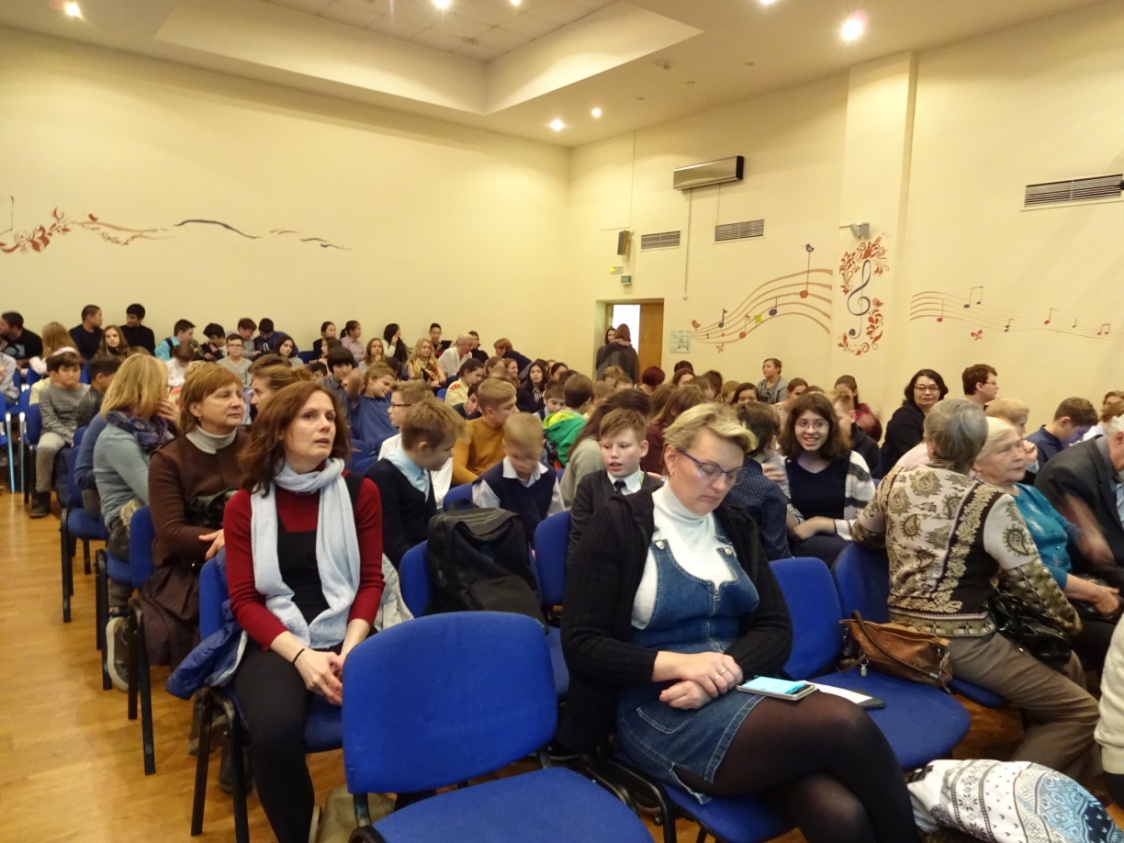 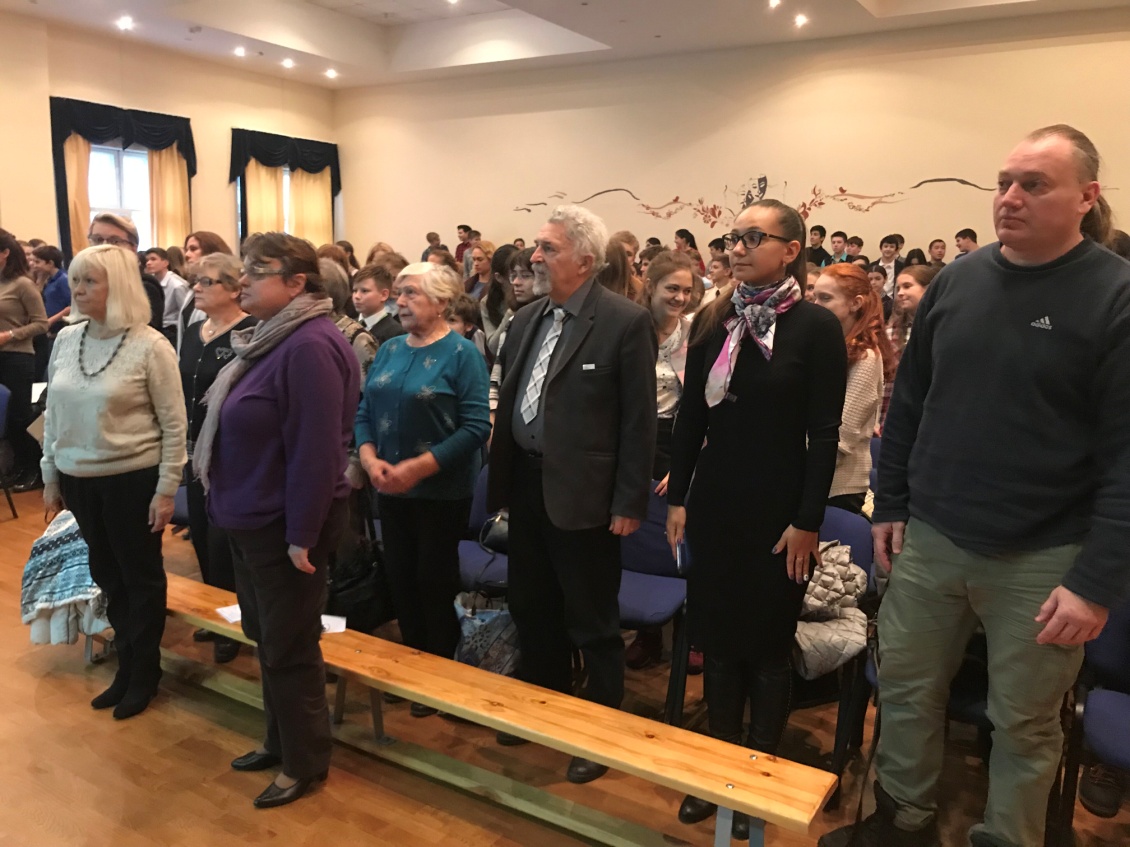 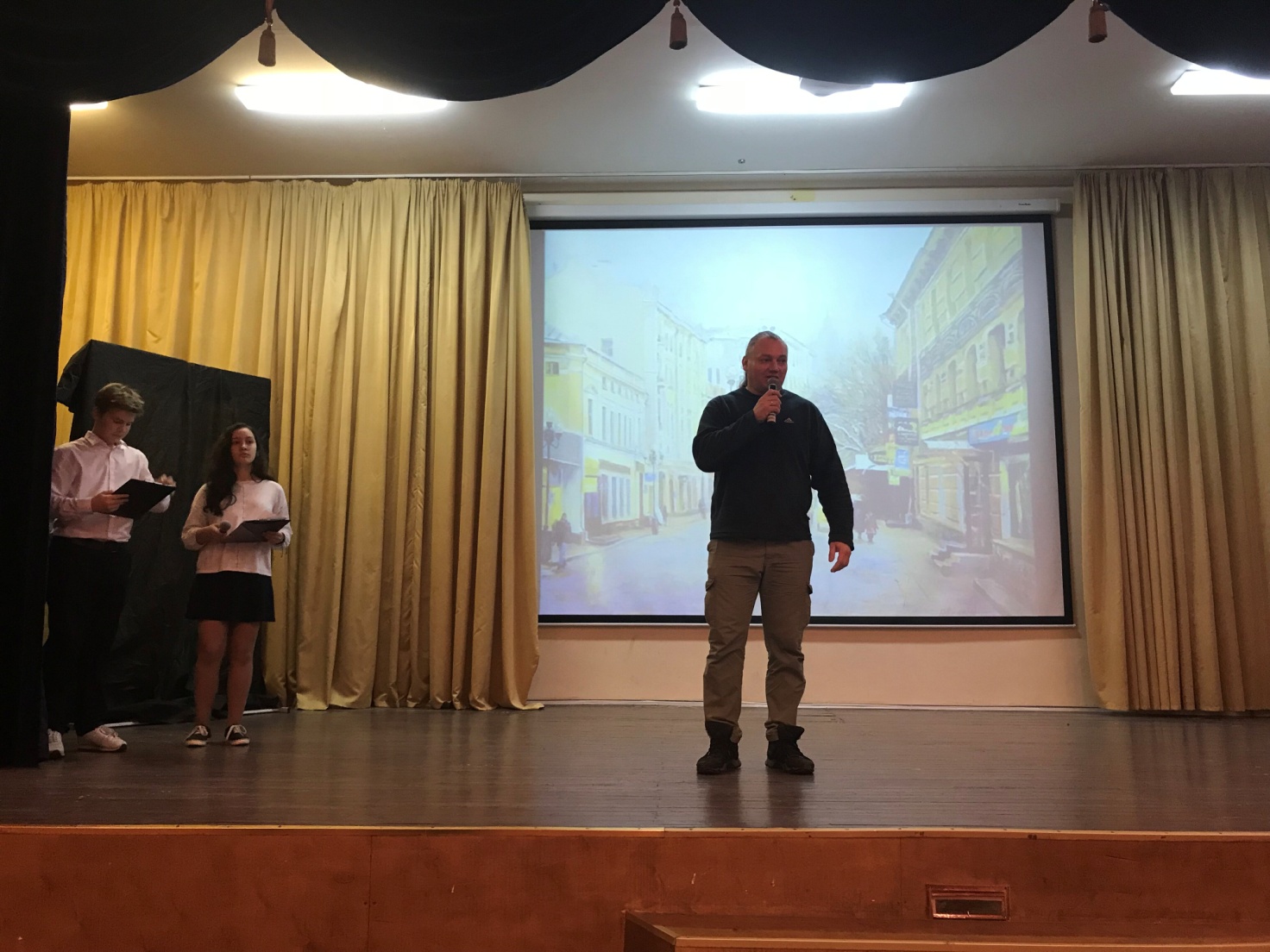 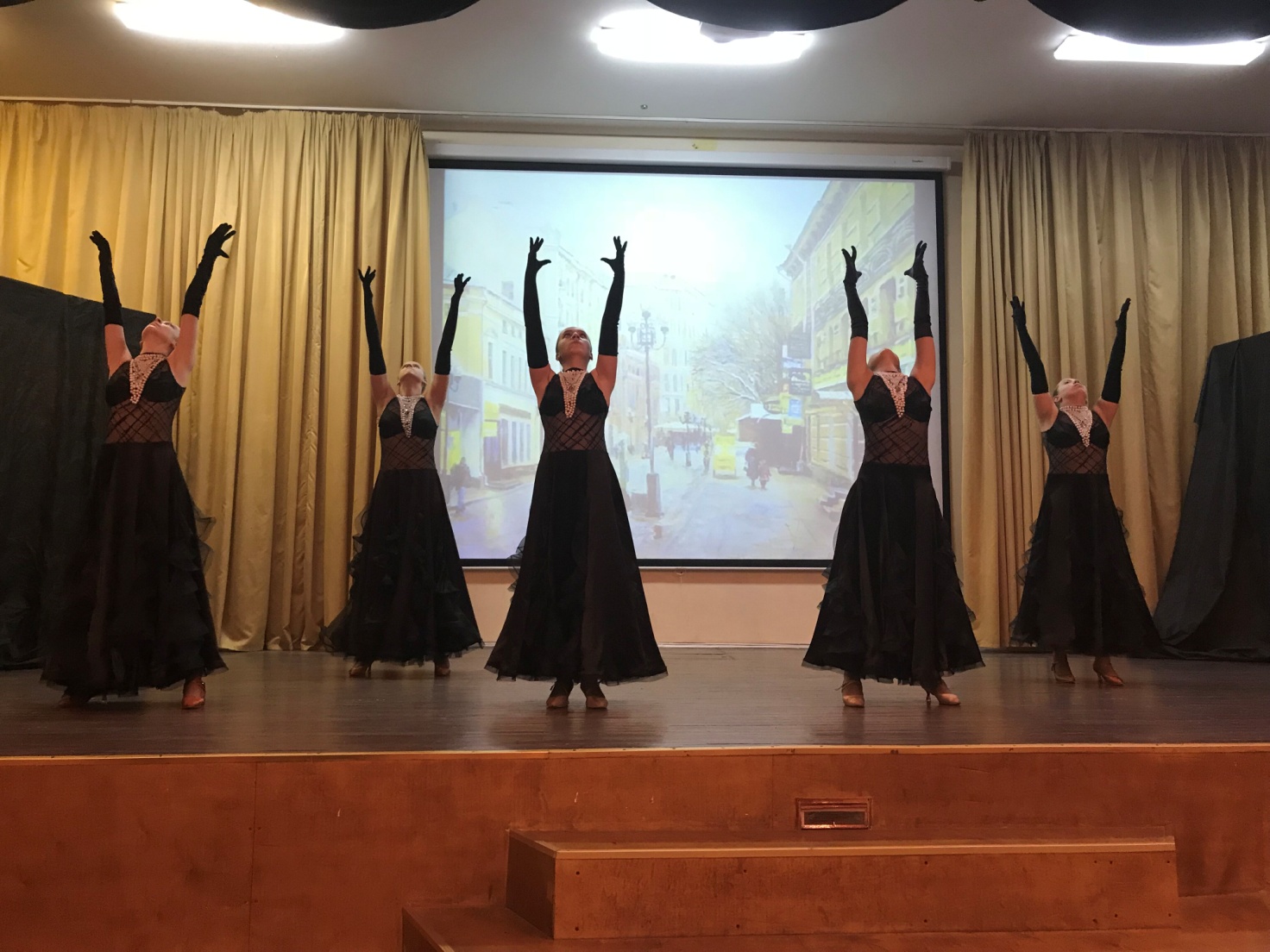 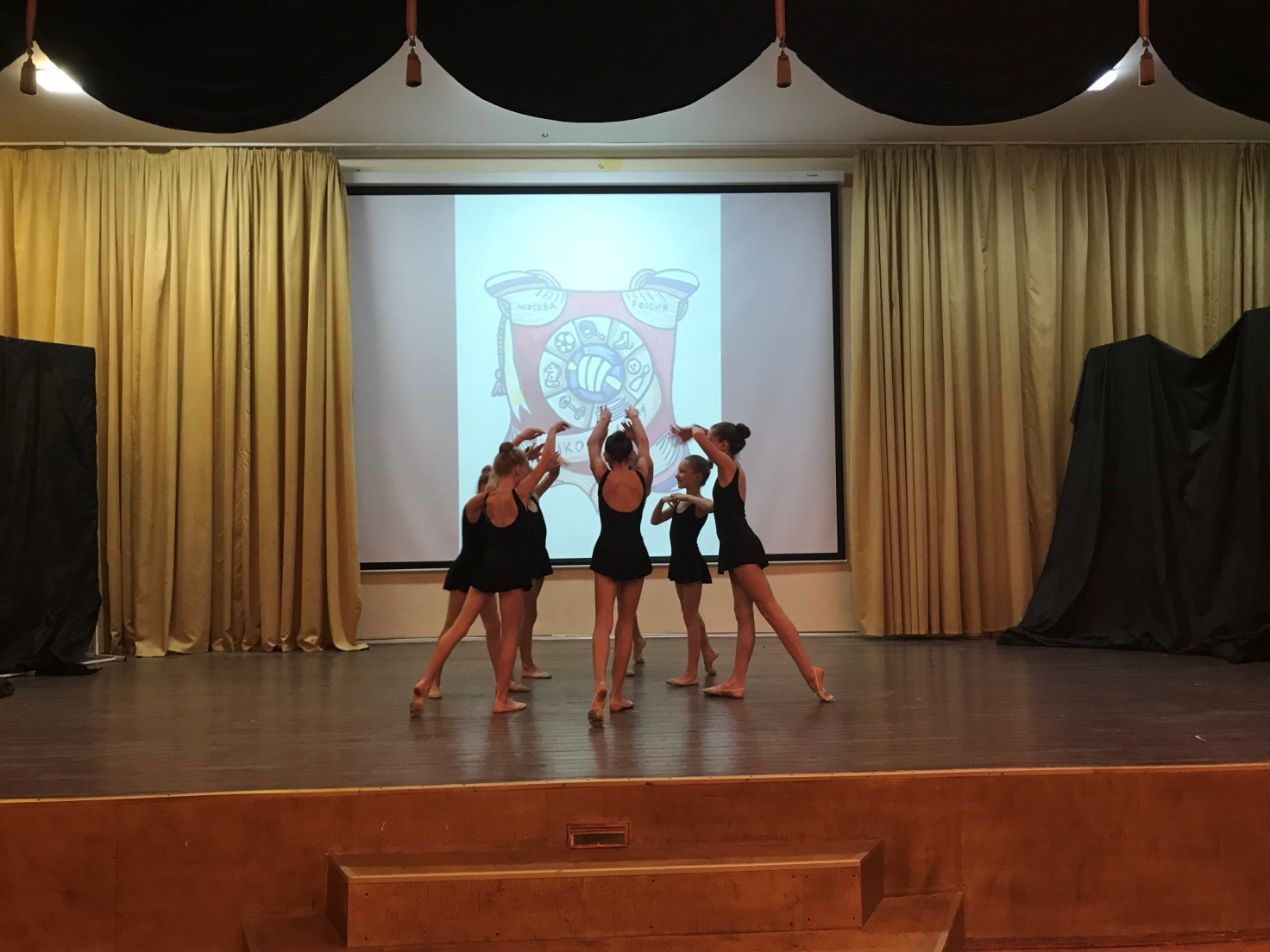 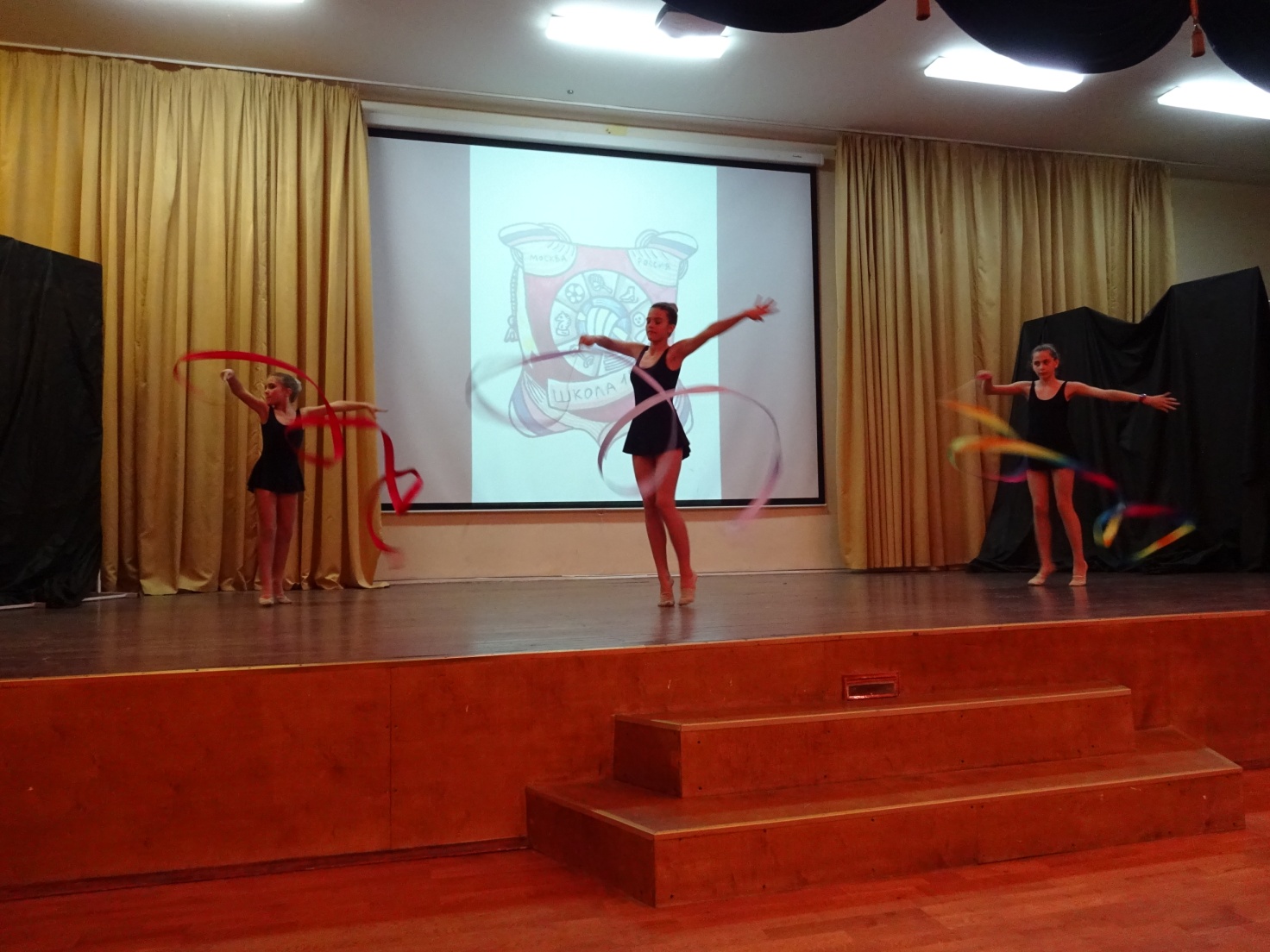 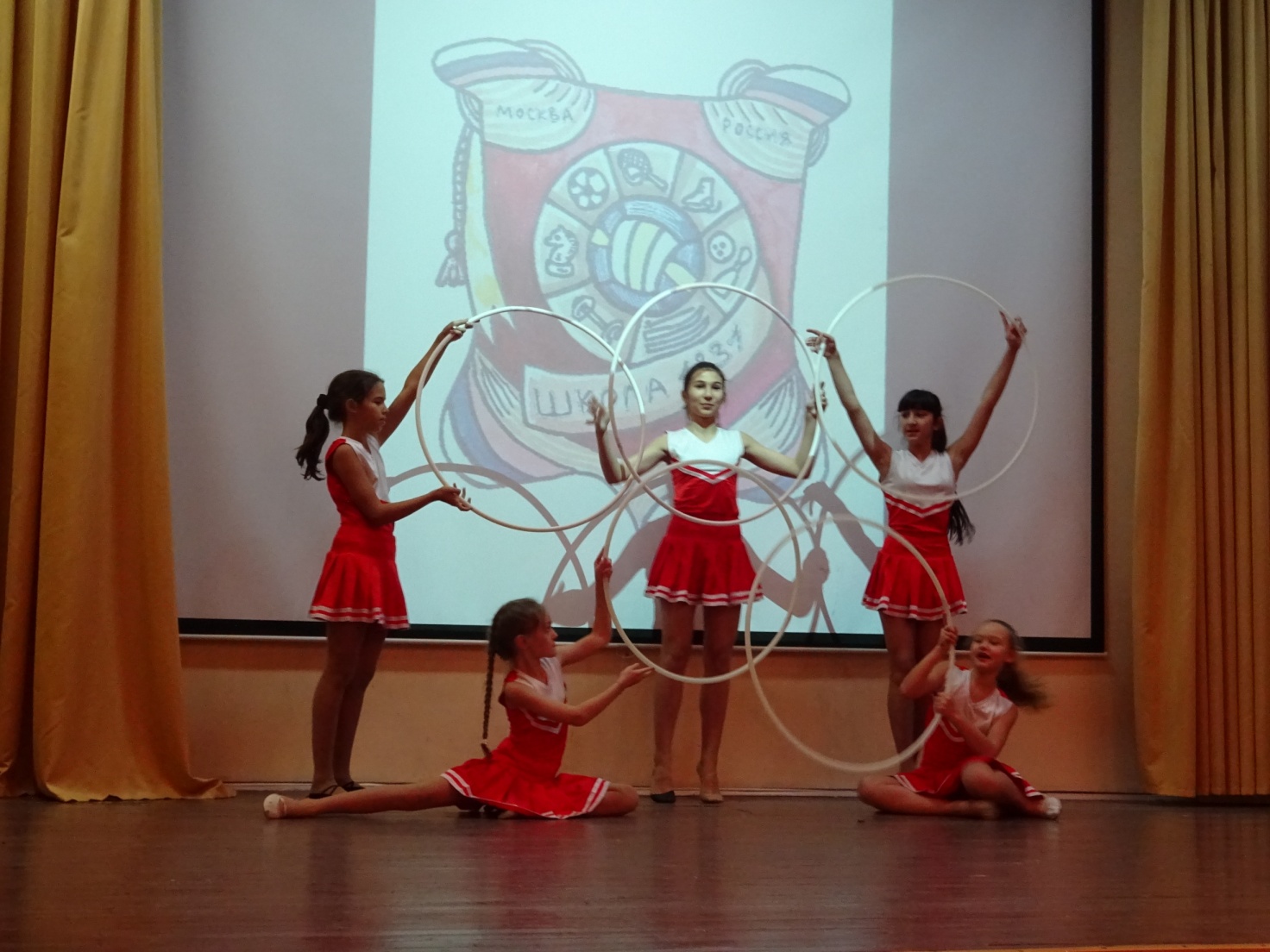 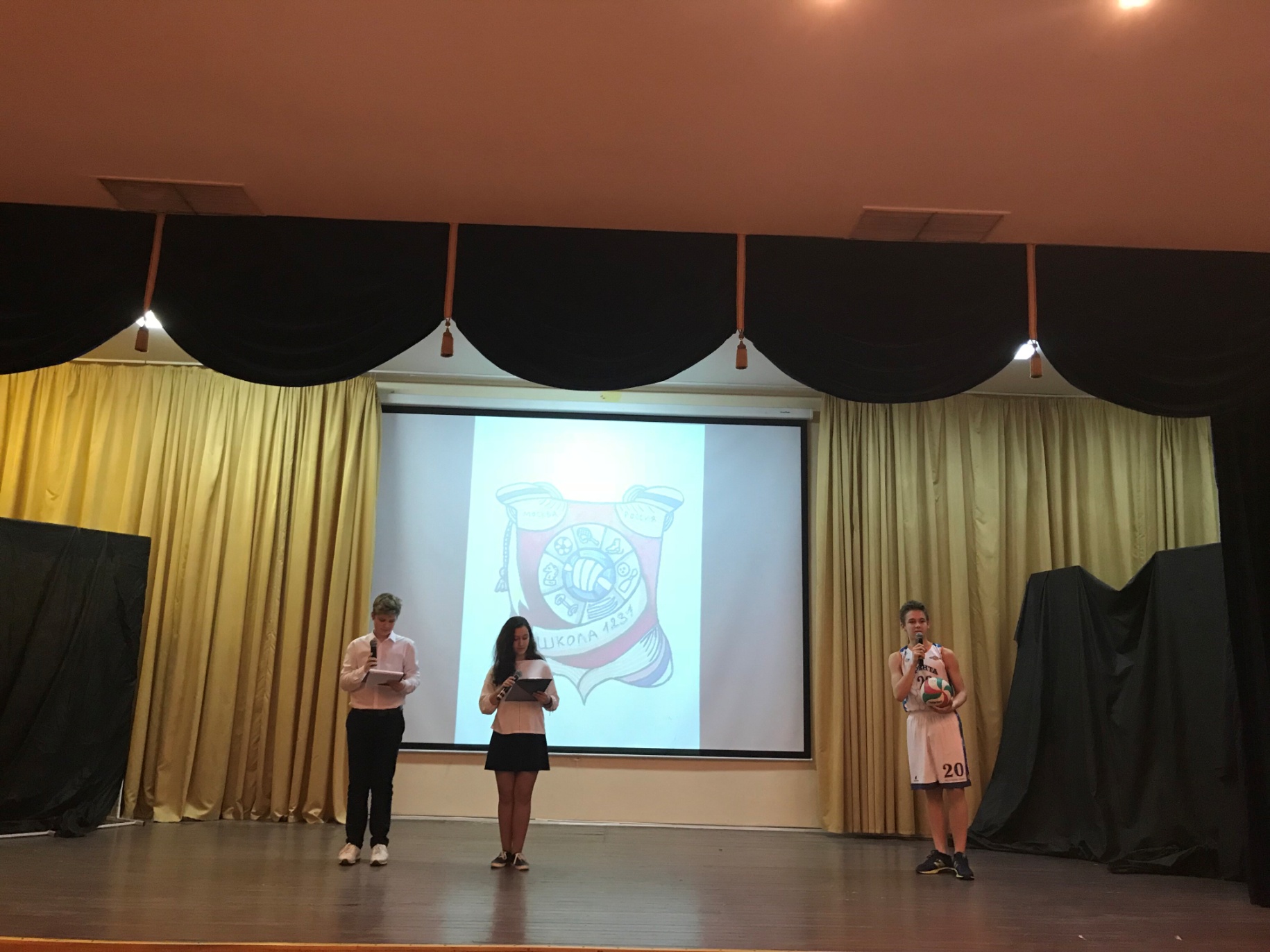 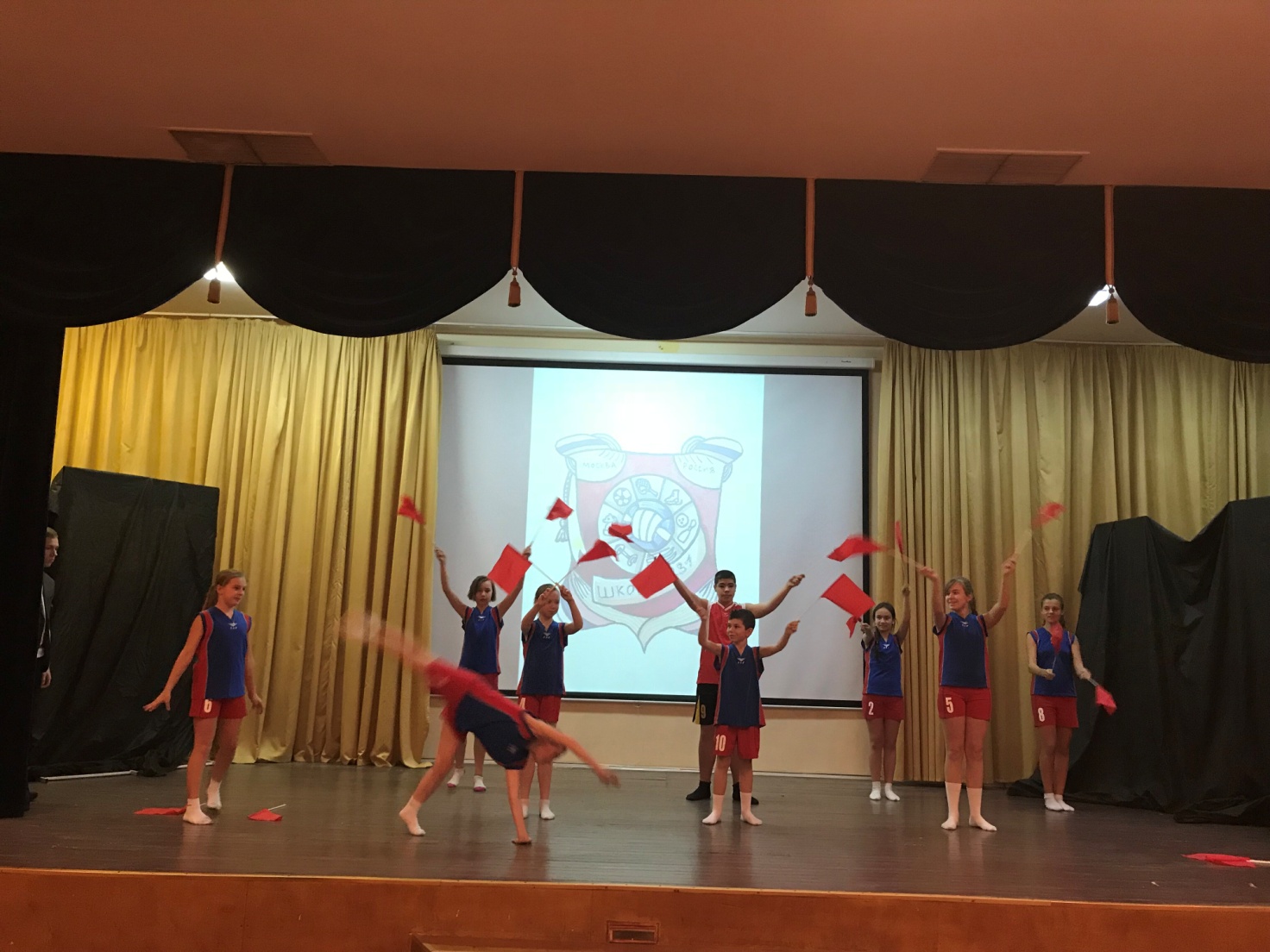 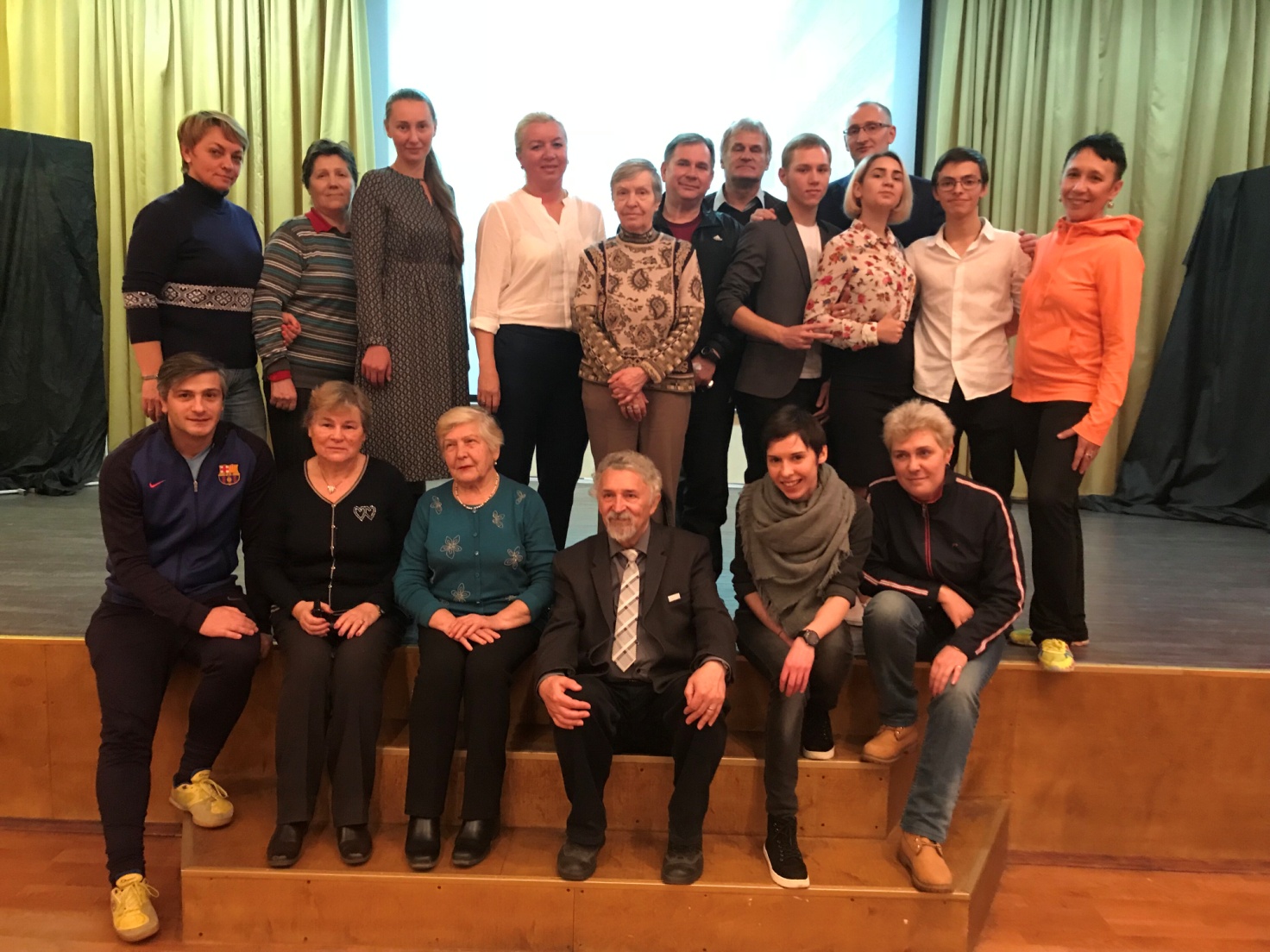 